                                                                                                   проект                       УКРАЇНАПОЧАЇВСЬКА  МІСЬКА  РАДАВИКОНАВЧИЙ КОМІТЕТР І Ш Е Н Н Явід                грудня 2017 року                                                            Про виділення одноразовоїгрошової допомоги гр. Кваснюк Г.С.              Розглянувши заяву жительки м. Почаїв вул. Березина, 2 кв. 6 гр. Кваснюк Ганни Степанівни ,   яка  просить виділити одноразову грошову допомогу на лікування чоловіка – Кваснюка Валерія Володимировича, інваліда І-ї групи А,  взявши до уваги  депутатський  акт  обстеження  від 28 листопада  2017 року та керуючись Положенням про надання одноразової адресної матеріальної допомоги малозабезпеченим верствам населення Почаївської міської об’єднаної територіальної громади, які опинилися в складних життєвих обставинах, затвердженого рішенням виконавчого комітету № 164 від 19 жовтня 2016 року    ,  виконавчий комітет міської ради                                                     В и р і ш и в:Виділити одноразову грошову допомогу гр. Кваснюк Ганні Степанівні в   розмірі 1000 ( одна тисяча )  гривень.Фінансовому відділу міської ради перерахувати гр. Кваснюк Ганні Степанівні одноразову грошову  допомогу.Лівар Н.М..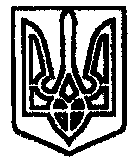 